Ст 184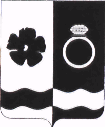 СОВЕТ ПРИВОЛЖСКОГО МУНИЦИПАЛЬНОГО РАЙОНАКОНТРОЛЬНО-СЧЕТНАЯ ПАЛАТА. Приволжск, ул. Революционная дом 63,. Председатель КСП Тел. 8-493-39-4-11-13. sovetpriv@mail.ru                  Исх. №  12  – КС                                           от  22.02.2022  гПредседателю Совета Новского  сельского  поселенияН. В. ПриваловойГлаве Новского сельского поселенияА. А. ЗамураевуУважаемая Наталья Викторовна!Уважаемый Андрей Аркадьевич        Направляем Вам заключение на годовой отчет об исполнении бюджета Новского сельского поселения за 2021 отчетный финансовый год.1. Общие положенияЗаключение на  Отчет об исполнении бюджета Новского сельского поселения Приволжского муниципального района за 2021 год подготовлено Контрольно-счетным палатой Приволжского муниципального района в соответствии с требованиями ст. 157, 264.2 Бюджетного кодекса РФ, Решением  Совета  Новского сельского поселения от 09.10.2018 № 23 «Об утверждении Положения о бюджетном процессе в Новском сельском поселении Приволжского  муниципального района Ивановской области» (в редакции Решения Совета от 09.04.2019 №7), Решением Совета Приволжского муниципального района от  27.05.2015 г № 53 «Об утверждении Положения о контрольно-счетной палате Приволжского муниципального района», Решением Совета Приволжского муниципального района от  22.12.2021 г № 73 «О передаче контрольно-счетной палате Приволжского муниципального района полномочий контрольно-счетных органов поселений по осуществлению внешнего муниципального финансового контроля на 2022 год», п. 1.6. Плана работы Контрольно-счетного органа Приволжского муниципального района на 2022 год, утвержденного Распоряжением председателя Контрольно-счетного органа Приволжского муниципального района  №12-р от 29.12.2021 г. 2. Соблюдение бюджетного законодательства при организации бюджетного процесса Статьями  264.2 и 264.4  БК РФ  определены основы  составления бюджетной отчётности и проведения внешней проверки отчётов об исполнении бюджетов Российской Федерации.Согласно части 1 статьи 264.4 БК РФ годовой отчет об исполнении бюджета до его рассмотрения в законодательном (представительном) органе подлежит внешней проверке, которая включает внешнюю проверку бюджетной отчетности главных администраторов бюджетных средств и подготовку заключения на годовой отчет об исполнении бюджета.  Согласно второму абзацу части 3 и части 4 указанной статьи БК РФ  администрация Новского сельского поселения представляет отчет об исполнении местного бюджета для подготовки заключения на него не позднее 1 апреля текущего года. Подготовка заключения на годовой отчет об исполнении местного бюджета проводится в срок, не превышающий один месяц. Согласно  Положения о бюджетном процессе в Новском   сельском поселении, годовой отчет об исполнении бюджета Новского сельского поселения направляется в   Совет депутатов Новского сельского поселения. До его рассмотрения депутатами Совета поселения Председатель Совета Новского  сельского поселения направляет исполнение бюджета в КСП Приволжского муниципального района (Соглашение о передаче КСП Приволжского муниципального района КСП Новского  сельского поселения по осуществлению внешнего муниципального финансового контроля от 01.01.2021 г) для внешней проверки, которая включает внешнюю проверку бюджетной отчетности главных администраторов бюджетных средств и подготовку заключения на годовой отчет об исполнении бюджета Новского сельского поселения. Внешняя проверка годового отчета об исполнении бюджета Новского  сельского поселения осуществляется Контрольно-счетной палатой Приволжского муниципального района в порядке, установленном Положением, с соблюдением требований Бюджетного  кодекса Российской Федерации.Контрольно-счетной палатой Приволжского муниципального района готовит заключение на отчет об исполнении бюджета Новского сельского поселения на основании данных внешней проверки годовой бюджетной отчетности главных администраторов бюджетных средств.Заключение на годовой отчет об исполнении бюджета Новского сельского поселения представляется Контрольно-счетной палатой Приволжского муниципального района в Совет Новского сельского поселения с одновременным направлением  в Администрацию Новского сельского поселения.Отчет об исполнении бюджета Новского сельского поселения за 2021 год представлен в составе:  отчета об исполнении бюджета Новского  сельского поселения за 2021 год  по доходам (Приложение №1);Исполнение бюджета Новского сельского поселения по расходам  за 2021 год (Приложение №2);Источники внутреннего финансирования дефицита бюджета Новского сельского  поселения за 2021 год (Приложение №3);Распределение бюджетных ассигнований по целевым статьям (муниципальным программам и непрограммным направлениям деятельности), группам видов расходов классификации расходов бюджетов за 2021 год.Баланс  исполнения бюджета поселения  за отчетный финансовый год;Отчет  о финансовых результатах деятельности;Отчет  о движении денежных средств;Пояснительная  записка.Ответственность за подготовку и представление бюджетной отчетности  несут должностные лица:Глава  Новского  сельского поселения – Замураев Андрей Аркадьевич;      Главный специалист финансового управления администрации Приволжского муниципального района – Кудряшова Марина Анатольевна.                                                       В течение 2021 года в Новском  сельском поселении бюджетный процесс основывался на Положениях Бюджетного кодекса РФ, Положении о бюджетном процессе в Новском  сельском поселении, Уставе Новского сельского поселения, и других нормативных правовых актах. Решением Совета Новского  сельского поселения от 29.12.2020 года  № 37  «Об утверждении бюджета Новского сельского поселения на 2021 год и плановый период 2022 - 2023 годов». Бюджет утвержден до начала очередного финансового года, т.е. в соответствии с требованиями бюджетного законодательства. Основные характеристики утвержденного бюджета соответствуют требованиям ст. 184-1 Бюджетного кодекса РФ.3. Общая характеристика исполнения бюджета за  2021 годБюджет Новского сельского поселения формируется на один календарный  год и плановый период 2021-2022 годы.Основные  характеристики бюджета Новского сельского поселения на 2021  год утвержденного Решением Совета Новского  сельского поселения от  29.12.2020 года  № 37  «Об утверждении бюджета Новского сельского поселения на 2021 год и плановый период 2022 - 2023 годов».2021 год:	1) Общий объем доходов бюджета в сумме 7 465 278,95 руб.	2) Общий объем расходов бюджета в сумме 7 465 278,95 руб.                  2022 год:	1) Общий объем доходов бюджета в сумме 5 511 082,00 руб.	2) Общий объем расходов бюджета в сумме 5 511 082,00 руб. 3.Утвердить основные характеристики бюджета Новского сельского поселения на 2023 год:	1) Общий объем доходов бюджета в сумме 5 523 282,00 руб. 	2) Общий объем расходов бюджета в сумме 5 523 282,00 руб. Бюджет  по доходам и расходам сбалансирован, что не нарушает п.3 ст.92.1 БК РФ. В течение 2021 года   в утвержденный бюджет изменения вносились 5 раза Внесение изменений в утвержденный бюджет в основном связано с перемещением бюджетных ассигнований по субъектам бюджетного планирования,  в связи с уточнением расходных обязательств бюджета поселения в ходе его исполнения.В результате внесенных изменений и дополнений за 12 месяцев 2021 года в бюджет Новского сельского поселения утверждены плановые показатели -  по доходам в сумме 8 644 794,98 рублей, при плане 8 729 633,30 рублей, или 99,0% плановых назначений;- по расходам в размере 8 309 920,15 рублей, при плане   8 923 529,61 рублей, или 93,1 % плановых назначений; -профицит в сумме 334 874,83 рублей, при плановом дефиците 193 896,31 рублей.            4. Исполнение доходной части бюджета Новского сельского поселения     Доходы  бюджета Новского сельского поселения исполнены:за 2021 год в объеме  8 644 794,98 рублей при  плане 8 729 633,30 рублей или 99,0%, плановых назначений, Фактические  поступления в 2021 году по сравнению с фактическими поступлениями  в 2020 года увеличилось на +959 458,73  рублей и составило 112,5%. 4.1 Налоговые доходыНалоговые платежи за  2021 год поступили в сумме 1 160 096,91  рублей,  это 94,9%  планируемых назначений, Отклонение составило -61 710,09 рублей   к уточненному плану. Фактические  поступления в 2021 год увеличилось на +769 545,48 рублей и составило 297,0%. (Земельный налог с организаций, обладающих земельным участком, расположенным в границах сельских  поселений увеличен в 2021 году на 822 109,27 рубля  Увеличение  связано с поступлением задолженности по налогам от ООО «Нива».)Удельный вес налоговых доходов в доходной части бюджета Новского сельского поселения составит 13,4 %.4.2 Неналоговые доходыНеналоговые платежи за  2021 год поступили в сумме  104 097,84   рублей это 91,6%  планируемых назначений. Отклонение составило -9 531,51 рублей   к уточненному плану на 2021 год. Фактические  поступления в 2021 году по сравнению с фактическими поступлениями  в 2020 года уменьшилось на – 55 021,98 рублей и составили 65,4%. Удельный вес налоговых доходов в доходной части бюджета Новского  сельского поселения составит 1,2%Причина уменьшения неналоговых платежей от не до поступления доходов от оказания платных услуг связано с пандемией и запретом на проведение развлекательных мероприятий. 4.3 Безвозмездные поступления  	 Безвозмездные поступления от других уровней бюджета поступили в сумме  7 380 600,23 рублей при плане  7 394 196,95рублей это 99,8%  планируемых назначений. Отклонение составило -13 596,72 рублей   к уточненному плану на 2021 год. Фактические  поступления в 2020 году по сравнению с фактическими поступлениями  в 2020 года увеличилось на  + 244 935,23 рублей и составили 103,4%. Удельный вес безвозмездных поступлений в доходной части бюджета Новского  сельского поселения составляет 85,4%     - Дотация из областного бюджета составила  5 280 140,00 рублей или 100% от плановых назначений;   Фактические  поступления в 2021 году по сравнению с фактическими поступлениями  в 2020 года увеличилось на   + 180 038,00 рублей и составили 103,5%. Удельный вес безвозмездных поступлений в доходной части бюджета Новского  сельского поселения составляет 61,1%     - Субсидии бюджетам поселений составили 511 082,73 рублей  или 100% от плановых назначений.     Фактические  поступления в 2021 году по сравнению с фактическими поступлениями  в 2020 года уменьшилось  на    -28 364,27 рублей и составили 99,5%. Удельный вес в доходной части бюджета Новского  сельского поселения составляет 5,9%.- Субвенция бюджетам на осуществление первичного воинского учета составила 93 000,00 рублей или 100% от плановых назначений. Фактические  поступления в 2021 году по сравнению с фактическими поступлениями  в 2020 года увеличилось на   + 2 090,00 рублей и составили 102,3%. Удельный вес в доходной части бюджета Новского  сельского поселения составляет 1,1%      - Иные межбюджетные трансферты, передаваемые бюджетам сельских поселений из бюджетов муниципальных районов на осуществление части полномочий по решению вопросов местного значения в соответствии с заключенными соглашениями  составили 1 496 377,50 руб. это 99,3% от плановых назначений,  отклонение составило – 10 869,45 рублей   к уточненному плану.  Фактические  поступления в 2021 году по сравнению с фактическими поступлениями  в 2020 года увеличились на   +91 171,50  рублей и составили 106,5%. Удельный вес в доходной части бюджета Новского  сельского поселения составляет 17,3%.5. Исполнение расходной части бюджетаБюджетные ассигнования по расходам бюджета Новского сельского поселения на 2021 год утверждены Решением Совета Новского сельского поселения  от  29.12.2020 года  № 37  «Об утверждении бюджета Новского сельского поселения на 2021 год и плановый период 2022 - 2023 годов». формируется на три календарных  года.Расходная часть бюджета в течение 12 месяцев 2021 года уменьшилась  на -613 609,46 рублей, и составила 8 309 920,15 рублей или 93,1%  На -- 210 732,83 рублей – расходы по разделу «Общегосударственные вопросы»;На – 414,45 рублей по разделу «Национальная экономика»На  -304 769,69  рублей – расходы по разделу «Жилищно-коммунальное хозяйство»;На - 97 692,49 рублей – расходы по разделу «Культура, кинематография»;Исполнение расходов бюджета Новского сельского поселения  осуществлялось на основе сводной бюджетной росписи, сформированного кассового плана, принятых бюджетных обязательств.Согласно  отчету об исполнении бюджета Новского сельского поселения  за  2021  год   расходы исполнены в объеме  8 309 920,15 рублей  по сравнению с фактическими расходами  в 2020  года увеличились на -+786 419,57 рублей и составили  110,5 %.Анализ исполнения расходов бюджета Новского сельского поселения по расходамИсполнение по разделам бюджетной классификации в течение  2021 года сложилось следующим образом:По разделу 0100 «Общегосударственные вопросы» бюджетные назначения исполнены в сумме  2 958 820,17 рублей или 93,4 % от уточненного плана бюджета.  Удельный вес расходов по разделу составил 35,6 % от общего  объема расходов.  Фактические  расходы в 2021 году по сравнению с фактическими расходами  в 2020 года уменьшились на  -  210 114,17 рублей и составили 93,4%.Расходы по разделу 0200 «Национальная оборона» бюджетные назначения исполнены в сумме  93 000,00 рублей. Удельный вес расходов по разделу составил 1,1% от общего  объема расходов. Фактические  расходы в 2021  году по сравнению с фактическими расходами  в 2021 года увеличились на + 2 800,00  рублей и составили 103,1%.Расходы по разделу 0300 «Национальная безопасность и правоохранительная деятельность» бюджетные назначения исполнены в сумме 57 600,00 рублей или 100% от уточненного плана бюджета. Удельный вес расходов по разделу составил 0,7 % от общего  объема расходов.  Фактические  расходы в 2021 году по сравнению с фактическими расходами  в 2020 года увеличились на + 18 000,00  рублей и составили 145,5%.По разделу 0400 «Национальная экономика» бюджетные назначения исполнены в сумме 1 051 832,50  рублей или 99,9% от уточненного плана бюджета. Удельный вес расходов по разделу составил 12,7 % от общего  объема расходов. Фактические  расходы в 2021 году по сравнению с фактическими расходами  в 2020 года увеличились  на + 128 926,50 рублей и составили 113,9 %.По разделу 0500 «Жилищно-коммунальное хозяйство» бюджетные назначения исполнены в сумме 557 481,52 рублей 64,9 % от уточненного плана бюджета.  Удельный вес расходов по разделу составил 6,7 % от общего  объема расходов. Фактические  расходы в 2021 году по сравнению с фактическими расходами  в 2020  года уменьшились на – 187 414,76 рублей и составили 74,8%.По разделу 0800 «Культура, кинематография» бюджетные назначения исполнены в сумме 2 947 185,96 рублей или 96,8% от уточненного плана бюджета. Удельный вес расходов по разделу составил 35,5 % от общего  объема расходов. Фактические  расходы в 2021 году по сравнению с фактическими расходами  в 2020 года увеличились на   +699 222,00  рублей и составили 131,1%.Расходы по разделу 1000 «Социальная политика» бюджетные назначения исполнены в сумме 500 000,00  рублей или 100,0% от уточненного плана бюджета.  Удельный вес расходов по разделу составил 6,0% от общего  объема расходов. Фактические  расходы в 2021 году по сравнению с фактическими расходами  в 2020 года увеличились на + 320 000,00 рублей и составили 277,8%.Расходы по разделу 1100 «Физическая культура и спорт» бюджетные назначения исполнены в сумме 144 000,00  рублей или  100,0% от уточненного плана бюджета.  Удельный вес расходов по разделу составил 1,7% от общего  объема расходов. Фактические  расходы в 2021 году по сравнению с фактическими расходами  в 2020 года увеличились на + 15 000,00 рублей и составили 111,6%.6. Муниципальный долг. Частью 3 статьи 107 Бюджетного кодекса Российской Федерации установлено, что предельный объем муниципального долга не должен превышать утвержденный общий годовой объем доходов местного бюджета без учета утвержденного объема безвозмездных поступлений и поступлений налоговых доходов по дополнительным нормативам отчислений.Объем муниципального  долга Новского сельского поселения по состоянию на 01.01.2021 года по долговым обязательствам отсутствует.    7. Использование средств резервных фондов.В соответствии со статьей 81 Бюджетного кодекса Российской Федерации, Решением Совета Новского  сельского поселения от  29.12.2020 года  № 37  «Об утверждении бюджета Новского сельского поселения на 2021 год и плановый период 2022 - 2023 годов»  установлен размер резервных фондов Администрации Новского сельского поселения на 2021 год в размере 40 000,00 рублей на предупреждение и ликвидацию чрезвычайных ситуаций и последствий стихийных бедствий, что составляет 0,5 % от общего объема утвержденных расходов бюджета  Новского сельского поселения (7 465 278,95 рублей).Размер резервных фондов не превышает ограничений, установленных частью 3 статьи 81  Бюджетного кодекса РФ.Частью 4 статьи 81 Бюджетного кодекса Российской Федерации установлено, что средства резервных фондов местных администраций направляются на финансовое обеспечение непредвиденных расходов, в том числе на проведение аварийно-восстановительных работ и иных мероприятий, связанных с ликвидацией последствий стихийных бедствий и других чрезвычайных ситуаций.В 2021 году расходов на непредвиденные расходы из резервного фонда поселения не производилось в виду отсутствия потребности в этих расходах.8. Исполнение программной части бюджета.Решением Совета Новского  сельского поселения от  29.12.2020 года  № 37  «Об утверждении бюджета Новского сельского поселения на 2021 год и плановый период 2022 - 2023 годов» установлен общий объем бюджетных ассигнований на реализацию 3 целевых муниципальных программ и непрограммных направлений Новского сельского поселения. Исполнение МП за 2021 год составили: Муниципальные программы исполнены на 01.01.2022 года в сумме 4 607 086,17 рублей, что составляет 55,4 % от общего объема расходов бюджета Новского сельского поселения (8 309920,15  рублей).Выводы  	1. Бюджет Новского сельского поселения за  2021 год исполнен:-  по доходам в сумме 8 644 794,98 рублей, при плане 8 729 633,30 рублей, или 99,0% плановых назначений;- по расходам в размере 8 309 920,15 рублей, при плане   8 923 529,61 рублей, или 93,1 % плановых назначений; -профицит в сумме 334 874,83 рублей, при плановом дефиците 193 896,31 рублей.            2. Налоговые платежи за  2021 год поступили в сумме 1 160 096,91  рублей,  это 94,9%  планируемых назначений, Отклонение составило -61 710,09 рублей   к уточненному плану. Фактические  поступления в 2021 год увеличилось на +769 545,48 рублей и составило 297,0%. (Земельный налог с организаций, обладающих земельным участком, расположенным в границах сельских  поселений увеличен в 2021 году на 822 109,27 рубля  Увеличение  связано с поступлением задолженности по налогам от ООО «Нива».)Удельный вес налоговых доходов в доходной части бюджета Новского сельского поселения составит 13,4 %.3. Неналоговые платежи за  2021 год поступили в сумме  104 097,84   рублей это 91,6%  планируемых назначений. Отклонение составило -9 531,51 рублей   к уточненному плану на 2021 год. Фактические  поступления в 2021 году по сравнению с фактическими поступлениями  в 2020 года уменьшилось на – 55 021,98 рублей и составили 65,4%. Удельный вес налоговых доходов в доходной части бюджета Новского  сельского поселения составит 1,2%Причина уменьшения неналоговых платежей от не до поступления доходов от оказания платных услуг связано с пандемией и запретом на проведение развлекательных мероприятий. 	4.  Безвозмездные поступления от других уровней бюджета поступили в сумме  7 380 600,23 рублей при плане  7 394 196,95рублей это 99,8%  планируемых назначений. Отклонение составило -13 596,72 рублей   к уточненному плану на 2021 год. Фактические  поступления в 2020 году по сравнению с фактическими поступлениями  в 2020 года увеличилось на  + 244 935,23 рублей и составили 103,4%. Удельный вес безвозмездных поступлений в доходной части бюджета Новского  сельского поселения составляет 85,4%     - Дотация из областного бюджета составила  5 280 140,00 рублей или 100% от плановых назначений;   Фактические  поступления в 2021 году по сравнению с фактическими поступлениями  в 2020 года увеличилось на   + 180 038,00 рублей и составили 103,5%. Удельный вес безвозмездных поступлений в доходной части бюджета Новского  сельского поселения составляет 61,1%     - Субсидии бюджетам поселений составили 511 082,73 рублей  или 100% от плановых назначений.     Фактические  поступления в 2021 году по сравнению с фактическими поступлениями  в 2020 года уменьшилось  на    -28 364,27 рублей и составили 99,5%. Удельный вес в доходной части бюджета Новского  сельского поселения составляет 5,9%.- Субвенция бюджетам на осуществление первичного воинского учета составила 93 000,00 рублей или 100% от плановых назначений. Фактические  поступления в 2021 году по сравнению с фактическими поступлениями  в 2020 года увеличилось на   + 2 090,00 рублей и составили 102,3%. Удельный вес в доходной части бюджета Новского  сельского поселения составляет 1,1%      - Иные межбюджетные трансферты, передаваемые бюджетам сельских поселений из бюджетов муниципальных районов на осуществление части полномочий по решению вопросов местного значения в соответствии с заключенными соглашениями  составили 1 496 377,50 руб. это 99,3% от плановых назначений,  отклонение составило – 10 869,45 рублей   к уточненному плану.  Фактические  поступления в 2021 году по сравнению с фактическими поступлениями  в 2020 года увеличились на   +91 171,50  рублей и составили 106,5%. Удельный вес в доходной части бюджета Новского  сельского поселения составляет 17,3%.5. Расходная часть бюджета в течение 12 месяцев 2021 года уменьшилась  на -613 609,46 рублей, и составила 8 309 920,15 рублей или 93,1%	На -- 210 732,83 рублей – расходы по разделу «Общегосударственные вопросы»;	На – 414,45 рублей по разделу «Национальная экономика»	На  -304 769,69  рублей – расходы по разделу «Жилищно-коммунальное хозяйство»;	На - 97 692,49 рублей – расходы по разделу «Культура, кинематография»;Исполнение по разделам бюджетной классификации в течение  2021 года сложилось следующим образом:	По разделу 0100 «Общегосударственные вопросы» бюджетные назначения исполнены в сумме  2 958 820,17 рублей или 93,4 % от уточненного плана бюджета.  Удельный вес расходов по разделу составил 35,6 % от общего  объема расходов.  Фактические  расходы в 2021 году по сравнению с фактическими расходами  в 2020 года уменьшились на  -  210 114,17 рублей и составили 93,4%.	Расходы по разделу 0200 «Национальная оборона» бюджетные назначения исполнены в сумме  93 000,00 рублей. Удельный вес расходов по разделу составил 1,1% от общего  объема расходов. Фактические  расходы в 2021  году по сравнению с фактическими расходами  в 2021 года увеличились на + 2 800,00  рублей и составили 103,1%.	Расходы по разделу 0300 «Национальная безопасность и правоохранительная деятельность» бюджетные назначения исполнены в сумме 57 600,00 рублей или 100% от уточненного плана бюджета. Удельный вес расходов по разделу составил 0,7 % от общего  объема расходов.  Фактические  расходы в 2021 году по сравнению с фактическими расходами  в 2020 года увеличились на + 18 000,00  рублей и составили 145,5%.	Расходы по разделу 0400 «Национальная экономика» бюджетные назначения исполнены в сумме 1 051 832,50  рублей или 99,9% от уточненного плана бюджета. Удельный вес расходов по разделу составил 12,7 % от общего  объема расходов. Фактические  расходы в 2021 году по сравнению с фактическими расходами  в 2020 года увеличились  на + 128 926,50 рублей и составили 113,9 %.	Расходы по разделу 0500 «Жилищно-коммунальное хозяйство» бюджетные назначения исполнены в сумме 557 481,52 рублей 64,9 % от уточненного плана бюджета.  Удельный вес расходов по разделу составил 6,7 % от общего  объема расходов. Фактические  расходы в 2021 году по сравнению с фактическими расходами  в 2020  года уменьшились на – 187 414,76 рублей и составили 74,8%.	Расходы по разделу 0800 «Культура, кинематография» бюджетные назначения исполнены в сумме 2 947 185,96 рублей или 96,8% от уточненного плана бюджета. Удельный вес расходов по разделу составил 35,5 % от общего  объема расходов. Фактические  расходы в 2021 году по сравнению с фактическими расходами  в 2020 года увеличились на   +699 222,00  рублей и составили 131,1%.	Расходы по разделу 1000 «Социальная политика» бюджетные назначения исполнены в сумме 500 000,00  рублей или 100,0% от уточненного плана бюджета.  Удельный вес расходов по разделу составил 6,0% от общего  объема расходов. Фактические  расходы в 2021 году по сравнению с фактическими расходами  в 2020 года увеличились на + 320 000,00 рублей и составили 277,8%.	Расходы по разделу 1100 «Физическая культура и спорт» бюджетные назначения исполнены в сумме 144 000,00  рублей или  100,0% от уточненного плана бюджета.  Удельный вес расходов по разделу составил 1,7% от общего  объема расходов. Фактические  расходы в 2021 году по сравнению с фактическими расходами  в 2020 года увеличились на + 15 000,00 рублей и составили 111,6%.6. Объем муниципального  долга Новского сельского поселения по состоянию на 01.01.2022 года по долговым обязательствам отсутствует.7.  В 2021 году расходов на непредвиденные расходы из резервного фонда поселения не производилось в виду отсутствия потребности в этих расходах.8   Установлен  общий объем бюджетных ассигнований на реализацию 3 целевых муниципальных программ и непрограммных направлений Новского сельского поселения. Муниципальные программы исполнены на 01.01.2022 года в сумме 4 607 086,17 рублей, что составляет 55,4 % от общего объема расходов бюджета Новского сельского поселения (8 309920,15  рублей).Предложения  Отчет об исполнении бюджета Новского сельского поселения  за 2021 год рассмотреть с учетом настоящего заключения. ПредседательКонтрольно-счетной палатыПриволжского муниципального района:                                 О. Л. Орлова Дата и номер принятия НПА о бюджете Новского сельского поселения и внесение изменений в бюджет 2020-2021 годыОбщий объем доходов бюджета 2021 годОбщий объем расходов 2021 г.в сумме   руб.Дефицит, профицит  бюджетав сумме   руб.+,-29.12.2020 № 377 465 278,957 465 278,9530.03.2021 № 77 837 030,308 030 926,61- 193 896,3125.05.2021 № 158 028 035,308 221 931,61- 193 896,3131.08.2021 № 188 498 705,308 692 601,61- 193 896,31 05.10.2021 № 288 665 365,308 859 261,61- 193 896,3124.12.2021 № 428 729 633,308 923 529,61- 193 896,31Наименование доходовИсполнение за 2020 годУточненный план 2021 годаИсполнение за 2021 год% исполнения Факт/план 2021 годОтклонения Факт/ 2021 годОтклонения Факт/ 2021/2020 годУдельный вес исполнение 2021 годНалоговые доходы390 551,431 221 807,001 160 096,9194,9-61 710,09+769 545,4813,4Неналоговые доходы159 119,82113 629,35104 097,8491,6-9 531,51-55 021,981,2Безвозмездные поступления7 135 665,007 394 196,957 380 600,2399,8-13 596,72+244 935,2385,4Дотации5 100 102,005 280 140,005 280 140,00100,0+180 038,0061,1Субсидии539 447,00513 810,00511 082,7399,5-2 727,27-28 364,275,9Субвенции90 910,0093 000,0093 000,00100,0+2 090,001,1Иные межбюджетные трансферты1 405 206,001 507 246,951 496 377,5099,3-10 869,45+91 171,5017,3Итого7 685 336,258 729 633,308 644 794,9899,0-84 838,32+959 458,73100,0Раздел/подразделНаименованиеисполнение2020 гплан 2021 г.исполнение2021 г.Удельный вес расходов 2021  гОтклонение исполненияфакт  2020/2021 г.рост + снижение сумма          %                                                    Отклонение исполненияфакт  2020/2021 г.рост + снижение сумма          %                                                    Отклонение исполненияПлан/факт  2021 г.рост + снижение-        сумма                       %                                          Отклонение исполненияПлан/факт  2021 г.рост + снижение-        сумма                       %                                          0100Общегосударственные вопросы3 168 934,343 169 553,002 958 820,1735,6-210 114,1793,4-210 732,8393,40200Национальная оборона90 200,0093 000,0093 000,001,1+2 800,00103,1-100,00300Национальная безопасность и правоохранительная деятельность39 600,0057 600,0057 600,000,7+18 000,00145,5-100,00409Национальная экономика922 906,001 052 246,951 051 832,5012,7+128 926,50113,9-414,4599,90500Жилищно-коммунальное хозяйство744 896,28862 251,21557 481,526,7 -187 414,7674,8-304 769,6964,60800Культура, кинематография2 247 963,963 044 878,452 947 185,9635,5+699 222,00131,1-97 692,4996,81000Социальнаяполитика180 000,00500 000,00500 000,006,0+320 000,00277,8-100,01100Физическая культура и сорт129 000,00144 000,00144 000,001,7+15 000,00111,6-100,0ВСЕГО РАСХОДОВ7 523 500,588 923 529,618 309 920,15100,0+786 419,57110,5-613 609,4693,1Наименование программыПлан   на 2020 годисполнено на 01.01.2021 год% исполнения план/фактМуниципальная программа "Социально-экономическое развитие Новского сельского поселения Приволжского муниципального района на 2021-2023годы"4 980 275,664 407 086,1788,9Муниципальная программа "Развитие субъектов малого и среднего предпринимательства в Новском сельском поселении"1 000,000,000,0Муниципальная программа "Развитие физической культуры и спорта на 2021-2023 год200 000,00200 000,00100,0Непрограммные направления деятельности органов местного самоуправления3 742 253,953 702 833,9899,0ВСЕГО РАСХОДОВ:8 923 529,618 309 920,1593,1